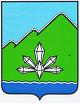 АДМИНИСТРАЦИЯ ДАЛЬНЕГОРСКОГО ГОРОДСКОГО ОКРУГА                 ПРИМОРСКОГО КРАЯ                                                  ПОСТАНОВЛЕНИЕ     04 апреля 2017года                                  Дальнегорск                         № 171-паО проведении двухмесячника по благоустройству, озеленению и санитарной очистке  территории Дальнегорского городского округа	В целях улучшения благоустройства и санитарной очистке территории Дальнегорского городского округа и руководствуясь Уставом Дальнегорского городского округа, администрация Дальнегорского городского округаПОСТАНОВЛЯЕТ:1. Провести   двухмесячник   по   благоустройству,   озеленению   и   санитарной очистке территории Дальнегорского городского округа в апреле и мае 2017 года.2. Объявить 21 апреля, 5 мая 2017 года днями проведения общегородских субботников.3. Утвердить  состав штаба по проведению  двухмесячника  по благоустройству, озеленению и санитарной очистке территории Дальнегорского городского округа (приложение № 1).4. Утвердить  Перечень  организаций  и  закрепленных территорий, подлежащих содержанию и санитарной очистке (приложение № 2).5. Начальникам территориальных отделов администрации Дальнегорского городского округа: - в срок до 12 апреля 2017 года предоставить планы работ по проведению двухмесячника по благоустройству, озеленению и санитарной очистке территорий сел и деревень;- обеспечить активное участие в двухмесячнике по благоустройству, озеленению и санитарной очистке на подведомственных и закрепленных территориях коллективов и организаций, предприятий всех форм собственности, членов гаражных товариществ, жителей индивидуального жилого сектора;- организовать работы по ликвидации несанкционированных свалок на подведомственных территориях, очистке сел и деревень от мусора.6. Управлению  образования  администрации  Дальнегорского  городского округа (Аверьянова А.М.):- в срок до 12 апреля 2017 года разработать мероприятия по санитарной очистке, благоустройству и озеленению закрепленных за подведомственными учреждениями  территорий;- обеспечить участие коллективов школ, работников дошкольных учреждений, учреждений дополнительного образования и школьников старших классов в общегородских субботниках и  двухмесячнике по благоустройству, озеленению и санитарной очистке территорий учреждений.7. Управлению  культуры,  спорта и молодежной  политики  администрации Дальнегорского городского округа (Наумова О.А.):- в срок до 12 апреля 2017 года разработать мероприятия по санитарной очистке, благоустройству и озеленению закрепленных за подведомственными учреждениями  территорий;- организовать участие в двухмесячнике по благоустройству, озеленению и санитарной очистке территорий и общегородских субботниках, работников всех учреждений культуры. 8.  МКУ «Обслуживающие  учреждения» (Язвенко А.И.):- организовать вывоз мусора от всех бюджетных учреждений; - 21 апреля и 05 мая 2017 года проводить приемку мусора на полигоне ТБО «Садовый» от всех предприятий и организаций.- обеспечить завоз растительного грунта, саженцев деревьев и кустарников для благоустройства и озеленения детских дошкольных и школьных учреждений согласно заявок;- обеспечить техникой для вывоза мусора с дошкольных и школьных учреждений.9. Управлению  муниципального  имущества  администрации Дальнегорского городского  округа (Шиш Е.Н.):- привлечь арендаторов муниципальной собственности к уборке прилегающих территорий к арендованным объектам и их озеленению;- после проведения субботника подготовить список (арендаторов, предпринимателей) участвующих в проведении субботника;- предоставить отчет о количестве вывезенного мусора с приложением фотографий убираемой территории.10. Отделам экономики и поддержки предпринимательства администрации Дальнегорского городского округа (Башкирева С.Н.); архитектуры и строительства (Козлова Т.В.)- провести работу с владельцами объектов торговли и торговых точек по их эстетическому оформлению и санитарной очистке прилегающих территорий;- после проведения субботника подготовить список (арендаторов, предпринимателей) участвующих в проведении субботника;- предоставить отчет о количестве вывезенного мусора с приложением фотографий убираемой территории.11. Отделу жизнеобеспечения администрации Дальнегорского городского округа (Хаустов О.О.):- привлечь к участию в проведении двухмесячника по благоустройству, озеленению и санитарной очистке территорий городского округа организации и индивидуальных предпринимателей, обеспечивающих городские и междугородние пассажирские перевозки. Провести с их участием, очистку территорий конечных остановочных пунктов «Горького» и «Приморская»;- после проведения субботника, подготовить отчет о количестве вывезенного мусора с приложением фотографий убираемой территории;- после проведения субботника подготовить список (арендаторов, предпринимателей) участвующих в проведении субботника.- совместно с Дальнегорским обособленным подразделением Ольгинского филиала КГУ «Примлес» (Васильева О.Ю.) определить места заготовки саженцев деревьев и кустарников.12. Руководителям организаций обслуживающих жилищный фонд Дальнегорского городского округа (УК и ТСЖ):- в срок до 13 апреля 2017 года разработать планы мероприятий по проведению двухмесячника по благоустройству, озеленению и санитарной очистке прилегающей территории;- привлечь к участию в двухмесячнике и субботниках по благоустройству, озеленению и санитарной очистке жителей обслуживаемых домов;- обеспечить очистку от грязи и мусора придомовые территории по периметру 15 метров от фасада здания,  малых форм на детских и спортивных площадках, ремонт и окраску бельевых вешалов, ремонт подпорных стен, побелку деревьев, бордюрных камней;- при необходимости обеспечить завоз растительной земли, заготовку и посадку саженцев деревьев и кустарников для озеленения придомовых территорий, разбивку клумб и газонов;- выполнить на придомовых территориях санитарную обрезку деревьев, уборку старых и сухих деревьев, обеспечив своевременный их вывоз на полигон ТБО.13. Руководителям ООО «Добрый двор» (Шитихин С.Ф.), ООО «ЭКО ДВ» (Платонов Д.В.):- обеспечить очистку от мусора территории вокруг контейнерных площадок и прилегающих к ним территорий, выполнить ремонт и окраску контейнеров под ТБО.14. КГБУЗ «Дальнегорская ЦГБ» (Прудников В.И.):- организовать участие работников КГБУЗ «Дальнегорская ЦГБ» в общегородских субботниках и двухмесячнике по благоустройству, озеленению и санитарной очистке прилегающих территорий и территорий КГБУЗ «Дальнегорская ЦГБ».15. Начальнику  МО МВД  России «Дальнегорский»  (Голя А.Н.) усилить контроль за соблюдением порядка на территории Дальнегорского городского округа, а также за правильностью парковки автотранспорта. 16. Для координации действий по санитарной очистке и ведению работ по благоустройству территорий Дальнегорского городского округа, в период проведения двухмесячника, проводить заседания штаба по благоустройству каждый четверг в 15:00, при зам. Главы Дальнегорского городского округа.17. Планы мероприятий к проведению двухмесячника по благоустройству, озеленению и санитарной очистке территории городского округа предоставить в отдел жизнеобеспечения администрации Дальнегорского городского округа (Беднюк А.А.) не позднее 13 апреля 2017 года.18. Владельцам частных домовладений, гаражно-строительных кооперативов обеспечить уборку придомовых территорий и территорий вокруг гаражей и гаражных кооперативов.19. Рекомендовать руководителям организаций всех форм собственности провести уборку прилегающих территорий.20. Административной комиссии администрации Дальнегорского городского округа (Чумиков Ю.А.) усилить контроль над санитарным состоянием прилегающих территорий частных домовладений и территорий вокруг гаражей и гаражно-строительных кооперативов, организаций всех форм собственности (магазины, ларьки, торговые точки и т.д.).21.  Опубликовать данное постановление в газете «Трудовое слово» и разместить на официальном сайте Дальнегорского городского округа. И.о. Главы Дальнегорскогогородского округа                                                                                           В.Н. Колосков  Приложение № 1к постановлению администрации Дальнегорского городского округа от 04.04.2017 №  171-па                                    СОСТАВ ШТАБАпо проведению двухмесячника по благоустройству, озеленению и санитарной очистке территории Дальнегорского городского округаСегал С.В.	- заместитель главы администрации Дальнегорского городского  округа, руководитель штаба.Хаустов О.О.	- начальник отдела жизнеобеспечения администрации Дальнегорского городского округа, заместитель руководителя штаба.Беднюк А.А.	- старший специалист 2 разряда отдела жизнеобеспечения администрации Дальнегорского городского округа, секретарь штаба.Члены штаба:Аверьянова А.М.	- начальник Управления  образования администрации 					Дальнегорского городского округа.Воронов В.Ю.	- начальник Краснореченского территориального отдела   администрации Дальнегорского городского округа.Козлова Т.В.	- начальник отдела архитектуры и строительства администрации Дальнегорского городского округа.Кокряцкий В.Д.	- начальник технической службы КГБУЗ «Дальнегорская ЦГБ». Корнилова Е.А.	- начальник Рудно-Пристанского территориального отдела   	администрации Дальнегорского городского округа.Мирошкин В.П.	- начальник Сержантовского территориального отдела  	администрации Дальнегорского городского округа.Наумова О.А.        - начальник Управления культуры, спорта и молодежной политики   	администрации Дальнегорского городского округа.Осипова Е.В.  	- главный специалист 2 разряда отдела экономики и поддержки предпринимательства администрации Дальнегорского городского округа.Павлюк А.В.	- специалист эксперт территориального отдела Управления 	 Роспотребнадзора  по Приморскому краю в г.Дальнегорск.Чумиков Ю.А.	- начальник отдела по исполнению административного законодательства администрации Дальнегорского городского округа.Шиш Е.Н.	- и.о. начальника Управления муниципального имущества   администрации Дальнегорского городского округа.Язвенко А.И.	- директор МКУ «Обслуживающее учреждение».Приложение № 2							  к постановлению администрации								  Дальнегорского городского округа	  от 04.04.2017 № 171-паПЕРЕЧЕНЬорганизаций и закрепленных территорий, подлежащих содержанию исанитарной очистке  №п/пОрганизацияЗакрепленная территория. Магазин ИП КононенкоПрилегающая территория вдоль ул.Дорожной (правая сторона)«Наш магазин»Прилегающая территория вокруг здания, склон дороги в сторону ул.Прямой (правая сторона)Конечные остановки «Горького» и «Приморская»: ООО «Фаэтон», ООО ТК «Мегалайн»Территория остановки и прилегающая к ней территория до АЗС и до начала дороги в Резаный и остановки в с.КраснореченскийЗаправка «Роснефть»Прилегающая территория вокруг заправки, до остановки в с.Краснореченский АЗС – (Приморская) «Стандарт»Прилегающая территория вокруг АЗС, до проезжей части ул.ПриморскойМагазин «Алтей»Прилегающая территория вокруг магазина, газоны ул.Маяковского до мед. пунктаМагазин ООО «Транзит» Прилегающая территория вдоль ул.Приморской от парка «Березка» до Стоп ЛайнСтоп Лайн ИП Чудинов Е.Прилегающая территория вокруг магазина, территория вдоль улицы Приморская (левая сторона) до остановки «Маяковского»МОБУ ОСОШ №17 «Родник»Прилегающая территория вокруг школы, тротуар ул.Приморской до ост.Маяковского (правая сторона)Остановка «Березка» ИП РадченкоПрилегающая территория вокруг остановки и парка «Березка»ИП Черепкина Е.В., ИП Рудницкая,  ИП Исиков Прилегающая территория, тротуары ул.Приморской и ул.Строительной (правая сторона) до магазина ИП МилютинИП Милютин, ИП РадченкоПрилегающая территория вокруг зданийИП СушицкийПрилегающая территория вокруг здания Хамзина 1а, Приморская, 22АО «Коммунэлектросервис»Прилегающая территория, тротуары, газоны, левая сторона до выезда к ул.ПриморскойООО «ДЭМ»Прилегающая территория, тротуары, газоны вдоль своего ограждения ул.Приморская, 6а (правая сторона)АО «Коммунэлектросервис», ООО «Диамонд»,ООО «Дальнегорское РСУ», ОАО ГМК «ДПМ»- кислородная станцияПрилегающая территория к проезжей части до выезда на ул.Приморскую (левая сторона)Прилегающая территория, прилегающие территории обеих сторон проезжей части до территории ОО ППК «Восток»ООО ППК «Восток»Прилегающая территория к проезжей части до перекрестка с ул.ПриморскойЗАО «Изыскатель», ООО «Русский лес»Прилегающая территория, территория обеих сторон проезжей части до выезда на ул.Приморскую«Гореловская» котельная, филиал Дальнегорский КГУП «Примтеплоэнерго»Прилегающая территория вдоль ограждений по ул.Приморской ООО «Синегорье», автобаза № 7, кафе «Старый замок» Прилегающая территория вокруг ограждения территории, тротуары, территория вдоль ограждений ул.Приморской (левая сторона)ОАО ДРСК «Приморские электрические сети»Прилегающая территория до проезжей части вдоль ул.Приморской до перекрестка с ул.Черняховской (правая сторона)Закусочная китайская кухня «Далянь»Прилегающая территория до проезжей части вдоль ул.Приморской до перекрестка с ул.Черняховской (правая сторона)Шиномонтаж ИП Бойко С.А.Прилегающая территория по периметру здания, до изгороди индивидуального жилого домовладения с тыльной стороныТорговый центр «Чайна-Таун» ООО «Рассвет»Прилегающая территория до изгороди индивидуального жилого домовладения с тыльной стороны, переулок Энергетический (левая и правая стороны) до выезда на ул.ЧерняховскогоКафе «Бухара» ИП Файзуллаев М.Н.Прилегающая территория до проезжей части ул.Черняховского10 ВГСО СПО «Металлургбезопасность»Прилегающая территория, газоны от ул.Черняховского до административного здания ВГСО (правая сторона)Краевое государственное автономное  профессиональное образовательное учреждения «Дальнегорский индустриально технологический колледж» № 6Прилегающая территория по периметру своих зданий и сооружений, газоны до тротуара на проспекте 50 лет Октября Павильон ИП Колпакова В.Т.Прилегающая территория, сквер «Памятник строителям», проспект 50 лет Октября, 2, остановочный комплексШиномонтаж ИП Горбарь Прилегающая вокруг здания территорияСалон красоты «Гармония» магазин «Кузя», магазин «Сновидение»Прилегающая  территория вокруг здания по проспекту 50 лет Октября,11 вдоль проезжей частимагазин «Флора», магазин «Непоседа» Прилегающая территория вокруг здания по проспекту 50 лет Октября,13 сквер «Звезда», до проезжей части.ООО «ДБС», дополнительный офис «Совкомбанк», магазин «Алиса».Прилегающие территории до проезжей части (правая сторона) до ост.УниверсамООО «Винлаб» Прилегающая территория по периметру здания, ТЦ «Универсам» до магазина супермаркет «ФРЕШ 25» ООО «Дионис»Магазин супермаркет «ФРЕШ 25» ООО «Дионис»Прилегающая территория по проспекту 50 лет Октября «Дом Быта»Прилегающая территорияПавильон «Росинка», павильон ИП Андрейчук Т.В., магазин «Сибирское здоровье»Прилегающая территория по периметру павильонов и до проезжей части проспекта 50 лет Октября Прилегающая территория до проезжей части ул. Пионеркой (левая сторона)ООО «Гарант-ДВ» Смирнов А.Г. Прилегающая территория по периметру рынков ООО «ГУО» Тарабарин И.Н.Прилегающая территория по проспекту 50 лет ОктябряМагазин «Детский мир», ТЦ «Апельсин»Прилегающая территория, дворовый сектор (сквер) между домами проспект,32 и проспект,34 магазин «Бонжур», магазин «Флора», магазин «Кот и пес»Прилегающая территория, дворовый сектор (сквер) между домами проспект,34 и проспект,38Магазин «Спортивный», Салон красоты «Ева стиль», Пиццерия «Далас Сити»Прилегающие территорииОтделение пенсионного фонда, филиал Дальнегорский «Росгосстрах».Прилегающая территория, газоныМагазины: «Сапфир», «Людмила», «Транзит», «Континент»Прилегающая территория и площадь до проезжей части проспекта 50 лет ОктябряМБУ « Музейно - выставочный центр»Прилегающая территория, до остановки по Проспекту 50 лет Октября.Магазины «Лотос»,  магазин «Олимп» Прилегающая территория и площадь до проезжей части проспекта 50 лет Октября (левая сторона)Медицинский центр «Армо», «Мемори», магазин  «Хускварна» Прилегающая территория по периметру, до проезжей части с обеих сторон, сквер до железной дорогиМБУ «Централизованная библиотечная система»Прилегающая территория вокруг зданийКГБУЗ «Дальнегорская ЦГБ»Прилегающая территория до проезжей части проспекта 50 лет Октября, автостоянка транспортаМОБУДОД ДООЦ «Вертикаль»Прилегающая территория вдоль ограждения по периметруУправление ОАО «ГМК «ДПМ»Газоны от больницы до ограждения парка им.Пушкина до памятника войнам ВОВ, прилегающая территория вдоль  ж/д от фабрики до 2 Советского РудникаДополнительный офис ОАО СКБ «Приморье» (Примсоцбанк), отдел сбора статистической информации в г.Дальнегорске, прокуратура г.Дальнегорска, управление «Росрестр», отдел по контролю за оборотом наркотиков, ОРЧ № 3, мировые судьи Прилегающая территория по периметру здания, склон реки Инза Торговый центр «Знамя»Прилегающая территория до тротуара по Проспекту 50 лет Октябряздание организацийПрилегающая территория до тротуараУправление РостехнадзораПрилегающая территория по периметру зданияТЦ «Бригантина»Прилегающая территория по периметру здания Филиал Дальнегорский КГУП «Примтеплоэнерго»Прилегающая территория к центральной площади, прилегающая территория вдоль трубопровода от Гореловской котельной до насосной «Светлого ключа», прилегающая территория (по периметру) к производственному участку по ул. 8 Марта, 5А, прилегающие территории к теплоэнер-генитическим комплексам. МО МВД РФ «Дальнегорский», проспект 109Прилегающая территория, сквер воинам ВОВ Германа и Бирюли Автовокзал, ООО «Олимп», автостоянка «Межгород», магазины: «Мир мебели» ООО «РСМ Восточно-Приморская», «Колби» ИП Колпакова В.Т., «Розовый фламинго» ИП Дроботенко Е.Н., «Охотник» ООО «ТД Охотник», «Алексей» ИП Долгая Г.Н.,  ООО «ДБС»,  ООО «Чампион», ИП Зарецкий Н.Г.Прилегающая территория, газоны, скверыГостиница «Дальнегорск»,ИП КобченкоА.М.Прилегающая территория, газоны вдоль проспекта 50 лет Октября (левая сторона), склон к ул.Советской, парковочные карманыФилиал ДВФУ, магазин «Домо - Техники»Прилегающая к зданию территория, парк им.Пушкинамагазин «Домо - Техники»Прилегающая к зданию территорияАдминистрация Дальнегорского городского округаСогласно перечня объектов МОБУ ОСОШ № 1, МБОУ ДОД «Детская школа искусств»,  аптека «21 век», магазин «Садовод», маг.«Белоснежка»  Прилегающие территории, тротуар, газоны вдоль проспекта 50 лет Октября (левая сторона), парковочные карманыМагазины: «Альянс», «Галант», ИП Стрелкова, «Пеликан»Прилегающие территории, газоны вдоль проспекта 50 лет Октября (левая сторона), парковочные карманыМО МВД РФ «Дальнегорский», проспект 50 лет Октября 149, военкоматПрилегающая территория по периметру здания, газоны вдоль проспекта 50 лет Октября (левая сторона)База ЗАО «Такр-Ф», АЗС, автосервис «Гипер Авто»Прилегающая территория, тротуар, газоны вдоль проспекта 50 лет Октября , пустырь от хлебозавода до ул.Рабочая, 14Рудник ООО «Дальнегорский ГОК»Территория перед пешеходным мостом вместе с остановкой «Дамбуритовая» (правая сторона)ООО «Сихали», филиал Дальнегорский КГУ «Примлес», ООО «Дальнегорское СТО» ИП Фармагей, ООО «Квадрат»Территории и газоны, прилегающие к объектам вдоль проспекта 50 лет Октября АЗС «Альянс», ритуальные услуги «Ангел», магазины: «Теремок», «Темп», «Вега-Буси», «Альянс»Прилегающая территория по периметру зданий, газоны, тротуар вдоль проспекта 50 лет Октября (левая сторона), пустырь до жилого дома по ул.Химиков, 7Кафе «Бриз» ИП РоговаяПрилегающая территория, газоны вдоль дома № 277 по проспекту 50 лет Октября, берег р.ГорбушаФилиал «Дальнегорский» ОАО «Примавтотранс»Прилегающая территория вдоль проспекта 50 лет ОктябряМагазин «Виктория»Прилегающая территория, склонМагазин «Грант», ул.8 Марта,1 Прилегающая территория, склонМагазин «Вега-лазер», ул.Первомайская,2Прилегающая территория, газон до проезжей частиМагазин «Ассорти», магазин «Бонжур» Прилегающая территория, сквер перед рынкомМагазин «Восход» ООО «Марина», ул. 8 Марта, 1Прилегающая территория, газон до проезжей частиМОБУ ДОД ДЮСШ «Гранит»Прилегающая территория по периметру сооружений, пустырь до проезжей части улиц Менделеева и ГорькогоООО «ДальАЗС», АЗС «Стандарт» Лесков А.Н.Прилегающая территория, газон до проезжей части дороги ул.МенделееваООО Дальнегорский «ГОК»Прилегающая территория от ЦРМЦ до хвостохранилища в сторону Рудной Пристани ИП Шекера А.В.Прилегающая территория до дороги по Проспекту 50 лет ОктябряКонечная остановка «Горького»: ООО «Фаэтон»,  ООО ТК «Мегалайн». Остановки, прилегающие к ней территории, склон.«Зодчий Прим», Сухановская, 1Прилегающая территорияУФПС, ОАО «Дальсвязь», проспект, 122Прилегающая территория к центральной площадиШиномонтаж – магазин, напротив частного дома, проспект, 241Прилегающая территория до проспекта 50 лет ОктябряМагазин «Омега» ИП Шилов ул.Овражная, 2Прилегающая территория до дорогиМБУ ДК Химиков,Прилегающая территория Арендаторы  и ИП вдоль ул.Горького (магазины «Шанс», «Козловская», «Женская одежда», «Сладкоежка», «Премиум» «Продукты»)Прилегающая территория до дорогиОбъекты расположенные на остановочных комплексах: «Центр», «Больница» ИП «Балан»; «Универсам» ИП Чуев; «Горбуша» ИП Гарафутдинов, «Горького» ИП ЧеревкоПрилегающая территория до дороги